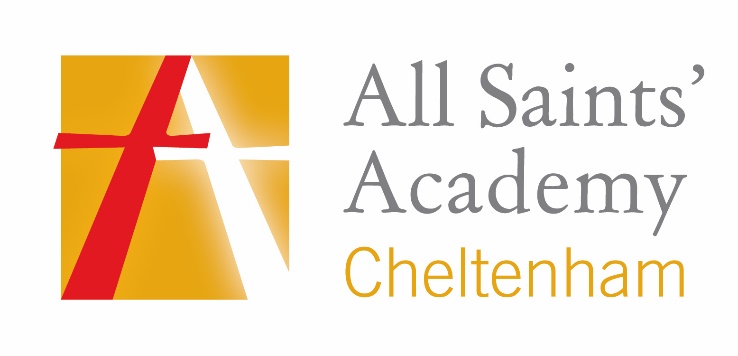 Careers resourcesWhat career would suit me?Career coach – assessment to help you understand what areas of work may suit youhttps://gfirstlep.emsicc.com/?radius=&region=GloucestershireGeneral career resourceGlos Lift Off – videos and range of info (includes: traineeship, business support, apprenticeships, higher education)https://www.glosliftoff.co.uk/videosSACU – studenthttps://sacu-student.com/Inspiring girlsInterview with Kirsty Lewis – female Red Arrows pilothttps://gfirstlep.emsicc.com/?radius=&region=GloucestershireCircle2 success – international women’s dayhttps://www.youtube.com/watch?v=-Q3JKzYjBOYApprenticeshipsASK program – Amazing Apprenticeshipshttps://amazingapprenticeships.com/resources/Career finder – UCAS apprenticeshipshttps://careerfinder.ucas.com/jobs/apprenticeship/Advice for interviews, CVs, recruitmentHooray recruitment videoshttps://www.youtube.com/channel/UCJGrMqOyFvXjX5lLnMFvzQA/nullRichard Graham – MP Gloucesterhttps://www.richardgraham.org/useful-information-job-huntingCareer-specificHazelwoodshttps://www.hazlewoods.co.uk/careersSt James Place – Wealth managementhttps://www.sjp.co.uk/careersBae systemshttps://www.baesystems.com/en/careersGCHQhttps://www.gchq-careers.co.uk/index.htmlSuperdryhttps://careers.superdry.com/head-officeVi Sky News – making the newshttps://drive.google.com/file/d/1_q7dV_8U8y42VdBou70CMlQdWJWrzX9R/viewCareer pilot resourcesYear 7:https://careerpilot.org.uk/adviser-zone/key-stage-3-resources-and-presentations/year-7-resourcesYear 8:https://careerpilot.org.uk/adviser-zone/key-stage-3-resources-and-presentations/year-8-resourcesYear 9:https://www.careerpilot.org.uk/adviser-zone/key-stage-3-resources-and-presentations/delivering-careerpilot-in-pshe-year-9-scheme-of-workYear 10:https://www.careerpilot.org.uk/adviser-zone/key-stage-4-resources-and-presentations/year-10-resourcesYear 11:https://www.careerpilot.org.uk/adviser-zone/key-stage-4-resources-and-presentations/year-11-resources